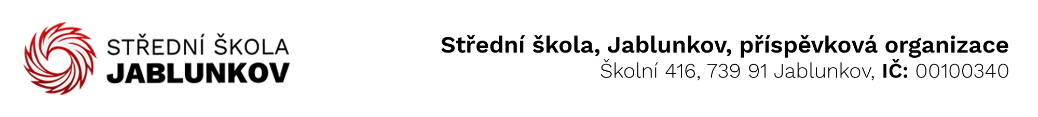 IČ: 00100340	        Komerční banka Frýdek – Místek DIČ: CZ00100340  číslo účtu: 32436781/0100Objednávka č. :  88/3/22Dodavatel:     
Miroslav Hlawiczka
Vendryně 911
73994 Vendryně 
IČ: 73265501
DIČ: CZ7708244929
Objednáváme u Vás toto zboží (službu): 	Dopravu žáků 2 autobusy (56 a 57 míst) na Mezinárodní strojírenský veletrh do Brna. 
Odborná exkurze je realizována v rámci projektu Odborné, kariérové a polytechnické vzdělávání v MSK IIČíslo projektu:   CZ.02.3.68/0.0/0.0/19_078/0019613Počet osob (žáků): 110Způsob úhrady: bankovním převodemV Jablunkově: 29.9.2022Vyřizuje: 				      ................................					     (podpis)